                                         
DELRAPPORT AV ÅR 1 

TVÅÅRIGA SAMARBETSAVTAL
KRONPRINSESSAN VICTORIAS FOND                                              
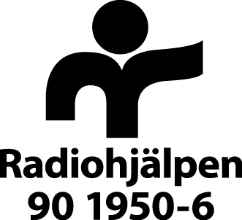 KONTAKTUPPGIFTERUPPGIFTER OM AKTIVITETERNA ÅR 1
Beskriv aktiviteterna uppställda i kronologisk ordning. Använd ett separat blad om utrymmet inte räcker till.
Vad gjorde ni, antal gånger, antal medhjälpare och deltagare, under hur lång tid etc.BESKRIV DE FÖRÄNDRINGAR SOM INTRÄFFAT OM AKTIVITETEN INTE GENOMFÖRDES ENLIGT ANSÖKAN OCH BESLUTUPPFYLLDES SYFTE OCH FÖRVÄNTAT RESULTAT?MEDHJÄLPARNAS NAMN OCH KONTAKTUPPGIFTERFINANSIELL RAPPORT AV ÅR 1
Fyll på med flera rader om det behövs eller bifoga ett separat blad.
                                                                                           Sökta belopp                    Antal                          Kostnad/st.             Utfall/redovisad summaObs! I Radiohjälpens uppdrag ingår information och återrapportering. Vi ber er därför om digitala bilder från aktiviteten. Gör så här:
- Välj ut ett par bilder. 
- Skicka ett mail till radiohjalpen@svt.se med bilderna bifogade i JPG-format.
- Skriv några rader om vad det är vi ser, projektnummer samt fotograf.
- Tänk på att personer på bild måste ha gett sitt godkännande.
VILLKOR FÖR ANVÄNDANDET AV RADIOHJÄLPENS BIDRAG, SE ÄVEN AVTALETRekvirering:Bidrag för År 2 kan rekvireras efter att delrapport av År 1 har godkänts av Radiohjälpen.Del- och slutrapport:Delrapport av År 1 ska vara Radiohjälpen tillhanda senast tre månader efter det att verksamheten för År 1 är avslutad. Vid behov gör Radiohjälpen stickprov.För slutrapporten ska Radiohjälpens blankett användas, återfinns på radiohjalpen.se Slutrapportering av hela projektet (År 1 och 2) ska granskas av en extern oberoende revisor och genomföras enligt Radiohjälpens revisionsinstruktion.Vi har tagit del av och godkänner delrapporten enligt villkor i avtal:
Genom signering är parterna införstådda med att viss information om parternas representanter sparas för att möjliggöra uppföljning och dialog gällande den verksamhet som finansieras av Radiohjälpen.Ort och datumNamn	NamnFirmatecknare	Controller/Ekonomiansvarig…………………………………………………………                         ………………………………………………………..Underskrift                                                                        UnderskriftRadiohjälpen godkänner elektronisk signering med svenskt BankIDBlanketten kan också signeras, skannas och mailas till oss

Maila till nationellt.radiohjalpen@svt.seFöreningens/organisationens namnProjektnummer Beviljad tidsperiod för två år enligt avtal
     Totalt beviljat belopp för två år enligt avtalDenna delrapport gäller År 1 för tidsperiodenBeviljat belopp för År 1 KontaktpersonFöreningens gatuadressFöreningens postadressE-mail Telefonnummer 1.     
2.      3.      osv.ResaLogiMatÖvrigt (specificera)Administration enl. avtal eller max 7 %Summa      Summa        